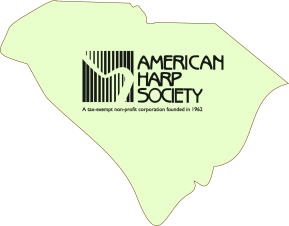 Upstate South Carolina Chapterof the American Harp SocietyMEMBERSHIP APPLICATIONName	______________________________________________________________________________Mailing Address	      _____________________________________________________________________		      _____________________________________________________________________E-Mail Address	________________________________________________________________________Primary Phone	____________________________________Interest in harp (check all that apply):Adult StudentComposerFriend of HarpProfessionalStudent TeacherAre you currently a member of the American Harp Society?        Yes NoSC Chapter yearly dues: $25.00 Membership is Yearly on your anniversary date.Signature: _____________________________		Date:	________________Please send check payable to SC Chapter AHS along with the form to the following address:SC Chapter AHS222 Club DriveSimpsonville, SC 29681